CİHAZIN KULLANMA TALİMATI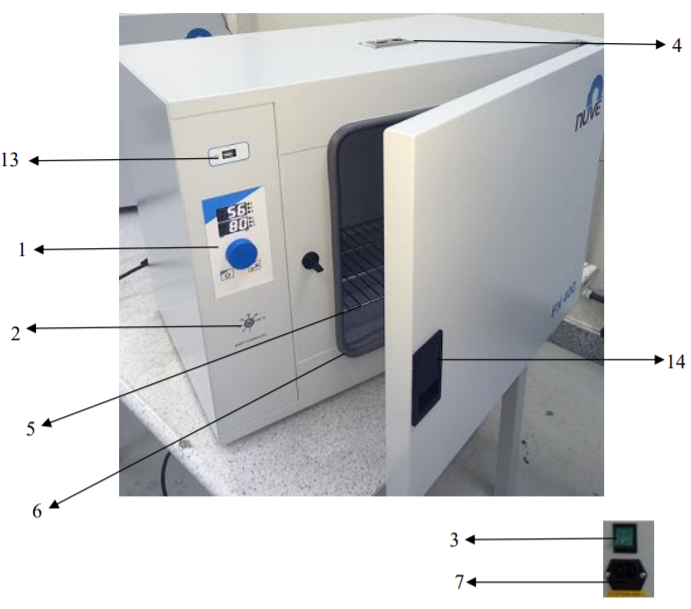 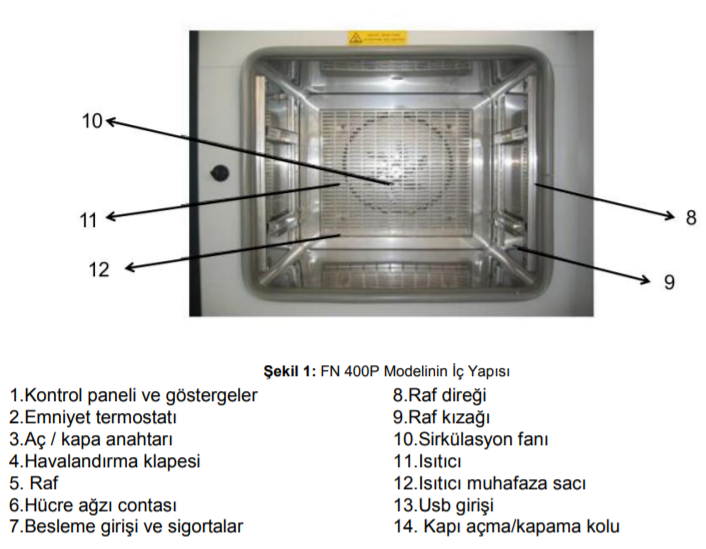 CİHAZIN ÇALIŞTIRMAYA HAZIRLANMASINDA DİKKAT EDİLECEK HUSUSLAR:Emniyet termostatının ayarlanan değerinin ayarlanan sıcaklık değerinden daha yüksek olduğuna, Sıvı hale dönüşebilecek ve hacimce genişleyebilecek numunelerinizin kapalı bir kapta olmadığını,Ayar sıcaklığının ısıtılacak sıvıların kaynama noktasından yüksek olmadığını, Isıtıldığında genleşen sıvıların taşma tehlikesine karşı kapların büyüklüğünün yeterli olduğunu,Numunelerinizin şekil ve yapısının isteğiniz dışında bozulmayacağı ayar sıcaklıklarındaçalışıldığını,Gerektiği durumlarda ısıtılmadan dolayı oluşacak gaz veya buharın dışarıya atılabilmesi için havalandırma klapesini açık konuma getirdiğinizi,Kurutma veya ısıtma işlemine tabi tutulacak malzemelerin yanıcı, patlayıcı ve alev alıcı nitelikte olmadığını,Isıtılan malzemelerin buhar yapısının insan sağlığına zararlı ve parlayabilir veya patlayabilir olmadığınıÖZELLİKLE KONTROL EDİNİZ.CİHAZIN ÇALIŞTIRILMASIÇALIŞTIRMACihazın arka tarafında bulunan Aç – Kapa anahtarı ile cihaza güç veriniz. Kontrol sisteminin çalışır duruma geldiğini izleyiniz.Gösterge panelinin işlevlerini öğreniniz.Çalışacağınız programı yapınız ve çalıştırınız.KONTROL VE GÖSTERGE PANELİ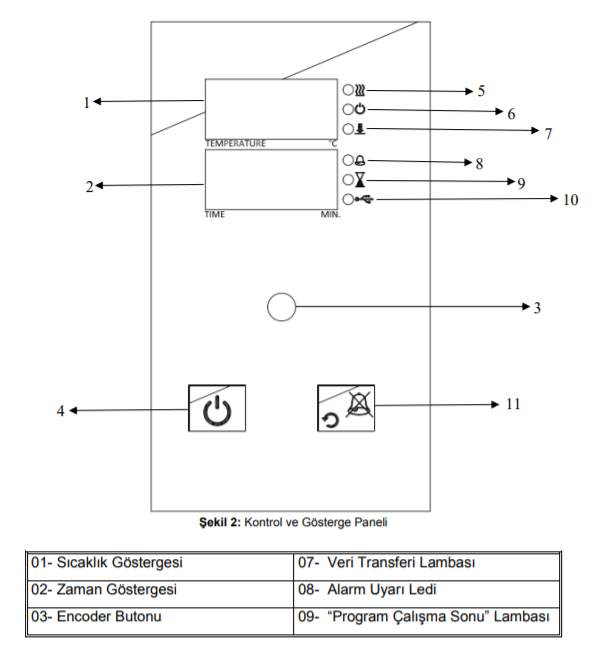 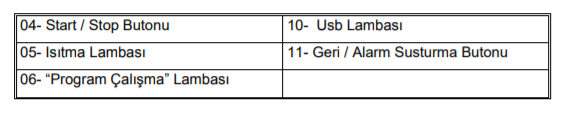 Kontrol ve Gösterge Paneli Elemanları Tanıtımı ve İşlevleri01-Sıcaklık göstergesiCihazın çalışma ve bekleme durumlarında hücre içi sıcaklığını (Termometre Konumu),Program hazırlama sırasında sıcaklık ayar değerlerini veya alarm ayar değerlerini,Arıza hata kodlarını,Elektrik kesilmelerinde EoF ikazını,Yapılmış ayarların kontrolünde sıcaklık ayar değerleri, alarm ayar değerlerini görüntüleyen göstergedir.02- Zaman göstergesiProgram hazırlama sırasında zaman için ayarlanan değerleri görüntüler. Ayrıca; yapılmışayarların kontrolünde zaman ayar değerlerini görüntüleyen göstergedir.03- Encoder butonuOnay ve seçim butonu olup iki fiziksel harekete sahiptir. Butonu saat yönünde ve tersindeçevirerek programın sıcaklık ve zaman değerlerini arttırmak veya azaltmak için kullanılır.04- Start / Stop butonuAyarlanan program değerlerinde cihazı çalıştırmak veya yapılan çalışmayı sonlandırmak için kullanılan butondur.05- Isıtma fonksiyonu lambasıYapılmış olan programların verilerine göre ısıtma işleminin yapıldığını gösteren ikaz lambasıdır.06- “Program çalışma” lambasıCihaza start verildiği andan itibaren, programın çalıştığını gösteren lambadır.07- Veri transferi lambasıHafızadaki kayıtların çekildiğini veya yazılım güncelleme esnasında dosya transferi yapıldığını gösteren lambadır.08- Alarm uyarı lambasıCihaza ait uyarı veya hata durumlarında yanıp sönerek kullanıcıyı uyaran lambadır.09- “Program çalışma sonu” lambasıÇalışılan programın bittiğini gösteren uyarı lambasıdır.10- USB lambasıUSB harici bellek takılıyken yanan lambadır.
11- Geri / Alarm susturma butonu Hata durumlarında oluşacak sesli ikazlarının giderilmesi ve menü içerisinde yapılan değişikliklerin geri alınması bu buton ile yapılır.KULLANICI AYARLARININ HAZIRLANMASICihazda şifre korumalı menü bulunmaktadır. Cihaz ilk açıldığında bu şifre “000” olarak ayarlı gelmektedir. Şifrenin değiştirilmesi, güncel tarih/saat bilgilerinin girilmesi ve diğer ayarlarının yapıldığı operatör menüsüne erişim için aşağıdaki talimatı uygulayınız.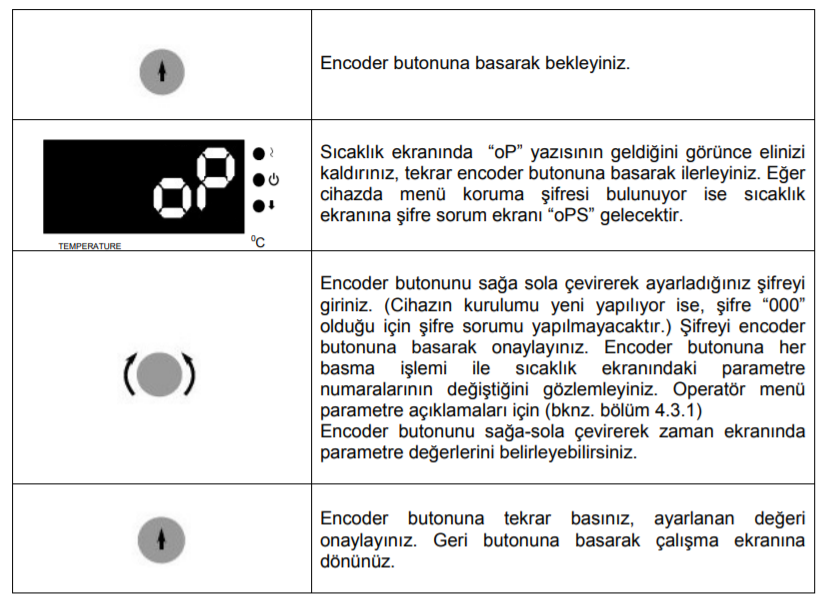 PROGRAM HAZIRLAMA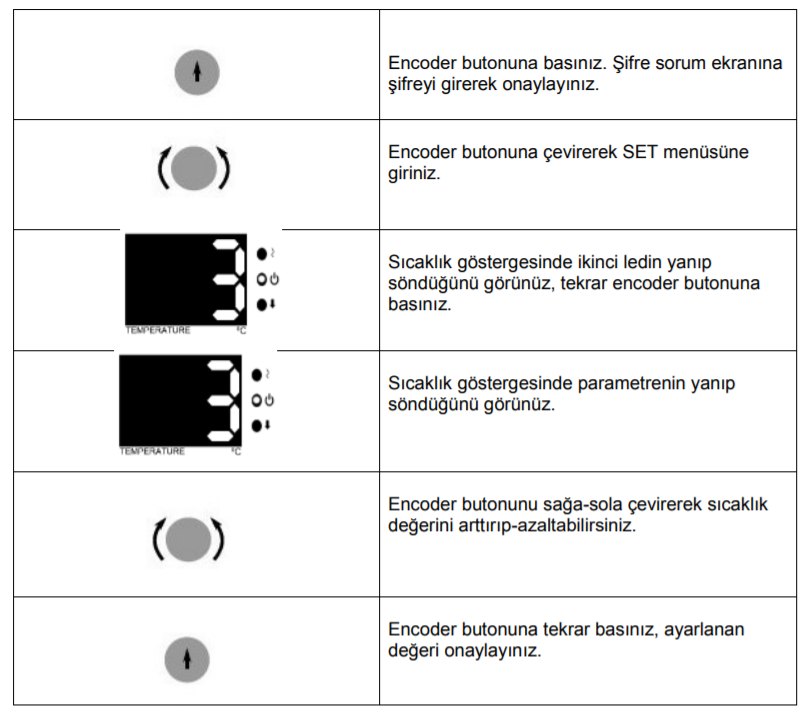 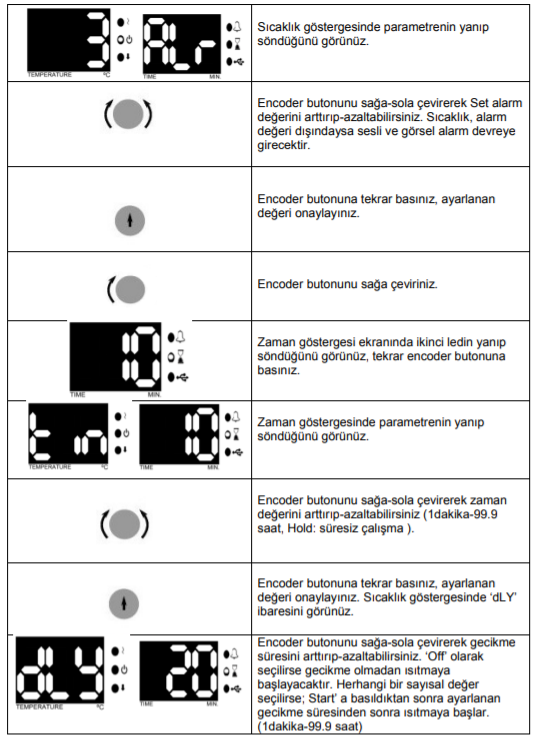 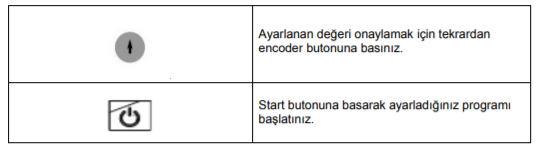 NOT : Yapılmış program ayarları çalışma esnasında görülmek istenirse encoder butonuna bir defa basınız. Cihazın sıcaklık göstergesi ve zaman göstergesinde set edilen değerler 5 saniye boyunca gözükecektir. NOT : Program çalışması sırasında süre sayımı, cihaz ayarlanan sıcaklık değerine ulaştıktan sonra başlar.ÇALIŞMANIN SONUÇLANDIRILMASIYapılmış programın bittiğini görünüz (“End” ve “Çalışma Sonu Lambasının” yandığını görünüz).Numunelerinizi alınması gereken sıcaklıkta veya istenen zaman sonunda alınız.Cihazınızı hazır durumda veya kapalı durumda bekletebilirsiniz.Yapılan çalışmalar usb port girişine harici bir usb bellek takılarak usb belleğe aktarımıgerçekleştirilir.NOT : Hafızadaki verilerin transferi esnasında kontrol panosu üzerinde bulunan veri transfer ledi ve usb bellek ledi yanarak transfer işlemi otomatik olarak başlar. Veri transfer ledi sönmeden ve sesli uyarı kesilmeden harici belleği usb port üzerinden çıkarmayınız.NOT : Usb port girişine usb harici bellek takılı iken çalışma kayıtları harici bellek üzerine aktarılır. Çalışmayı sonlandırmadan kayıt almak için usb belleği, “Alarm Susturma” butonuna 3 saniye basılı tutarak “Data Transfer Ledi” yandıktan sonra usb porttan çıkarınız.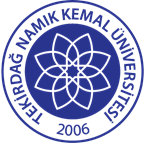 TNKÜ ÇORLU MÜHENDİSLİK FAKÜLTESİKURU HAVA STERİLİZATÖR CİHAZI KULLANMA TALİMATIDoküman No: EYS-TL-069TNKÜ ÇORLU MÜHENDİSLİK FAKÜLTESİKURU HAVA STERİLİZATÖR CİHAZI KULLANMA TALİMATIHazırlama Tarihi:10.11.2021TNKÜ ÇORLU MÜHENDİSLİK FAKÜLTESİKURU HAVA STERİLİZATÖR CİHAZI KULLANMA TALİMATIRevizyon Tarihi:--TNKÜ ÇORLU MÜHENDİSLİK FAKÜLTESİKURU HAVA STERİLİZATÖR CİHAZI KULLANMA TALİMATIRevizyon No:0TNKÜ ÇORLU MÜHENDİSLİK FAKÜLTESİKURU HAVA STERİLİZATÖR CİHAZI KULLANMA TALİMATIToplam Sayfa Sayısı:8Cihazın Markası/Modeli/ Taşınır Sicil NoNÜVE / FN500 / 253.3.5.17.7306Kullanım AmacıKuru hava, ısıtma, ısıl işlem ve uzun süreli kararlılık testi uygulamaları için kullanılmaktadır.Sorumlusu	Bu talimatın uygulanmasında ÇMF Biyomedikal Mühendisliği çalışanları ve öğrencileri sorumludur.Sorumlu Personel İletişim Bilgileri (e-posta, GSM)ngulsahgulenc@nku.edu.troaltinok@nku.edu.tr